«Путешествие по сказкам»Конспект НОД по ФЭМПс использованием палочек Кюизенера, квадрата ВоскобовичаКутикова Нелли Михайловнавоспитатель МДОУ «Центр развития ребенка – детский сад № 98 «Алые паруса»г. СаратовЦель: Развивать математические способности детей через дидактические игры.Возрастная группа: средняя (4-5 лет) Образовательная область: познавательное развитиеЗадачи:-развитие логики, мышления, умения действовать нестандартно;-обучение числам в процессе игры;-развитие представлений о счете и цвете;-формирование устойчивого интереса к математике как науке.
Материалы и оборудование: набор цветных палочек, квадраты Воскобовича и схема для построения самолета, схема «Ключик» и «Дом».Виды деятельности: игровая, познавательно-исследовательская, коммуникативная, двигательная.Формы организации: индивидуальная, подгрупповая.Формы реализации детских видов деятельности: словесные игры и упражнения, дидактические игры, физминутка.Ход занятия:Воспитатель: Ребята, к нам сегодня пришла гостья – фея из страны сказок. В зал входит сказочная фея. Давайте поздороваемся (Дети здороваются). Фея: Здравствуйте ребята, я приглашаю  вас в гости в  страну сказок.  В стране сказок был сильный ветер, и теперь там страшный  беспорядок. И мне нужно навести порядок. Поможем сказочным героям навести порядок? (ответы детей).Фея: Итак, пора отправляться в путь. Сначала, нам нужно спуститься вниз по лестнице. Физкульминутка:Мы по лесенке шагаемИ ступеньки мы считаем. (дети шагают на месте)Все ступеньки до однойЗнаем в лесенке цветной! (дети хлопают в ладоши)Первая это белый листок! (дети рисуют в воздухе двумя пальцами квадрат)Вторая – розовый лепесток! (дети подносят ладошки к носу и делают вдох)Третья, как голубой океан (дети делают движения руками, как прыжки дельфинов)Четвёртая – красный красивый тюльпан (дети складывают ладошки вместе с локтями)Пятая – желтый солнечный свет! (круговые движения руками)
Шестая – сиреневый яркий букет! (дети соединяют руки кольцом и чуть наклоняются вперёд)Седьмая – чёрный пушистый кот! (дети показывают движение кошачьих лапок)Восьмая – вкусный вишнёвый торт! (ладони вытянуты вперёд, держим торт и дуем на свечи)Девятая – синий мой мячик (ладони соединяются шариком движение подбросили и поймали)Десятая – оранжевый зайчик (ладони ушки на макушке шевелятся)Ребята, давайте построим лестницу из цветных палочек. (Дети садятся за столы)Дидактическое упражнение: «Построим лестницу»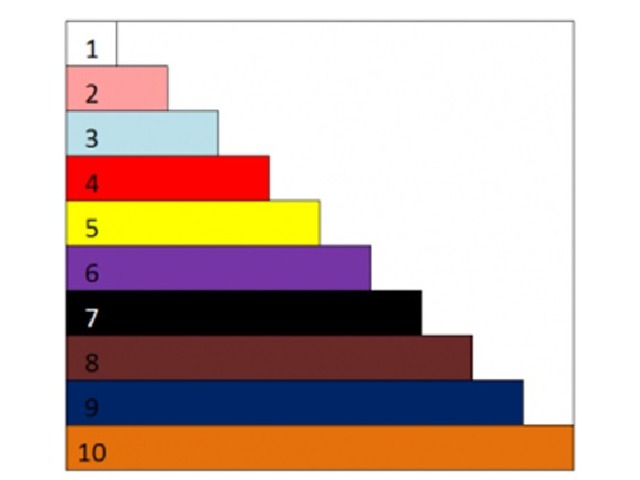 Выкладываем лесенку из 10 палочек Кюизенера от меньшей (белой) к большей (оранжевой). Дети строят лестницы из палочек Кюизенера разных размеров, что сопровождается рассматриванием палочек и изучением их особенностей. Фея: Прежде чем отправиться дальше, назовите цвет и номер каждой палочки. (Дети отвечают)  Фея: Молодцы ребята! Нам пора идти дальше. Но на чем же мы отправимся? (дети отвечают)- Ребята, а давайте полетим с вами на самолете. У вас на столе лежат квадраты Воскобовича и схема для построения «Самолетик».Дидактическое упражнение: «Самолет»Дети собирают фигуру по схеме, где показано, как сложить «Самолетик», и дано художественное изображение того же предмета.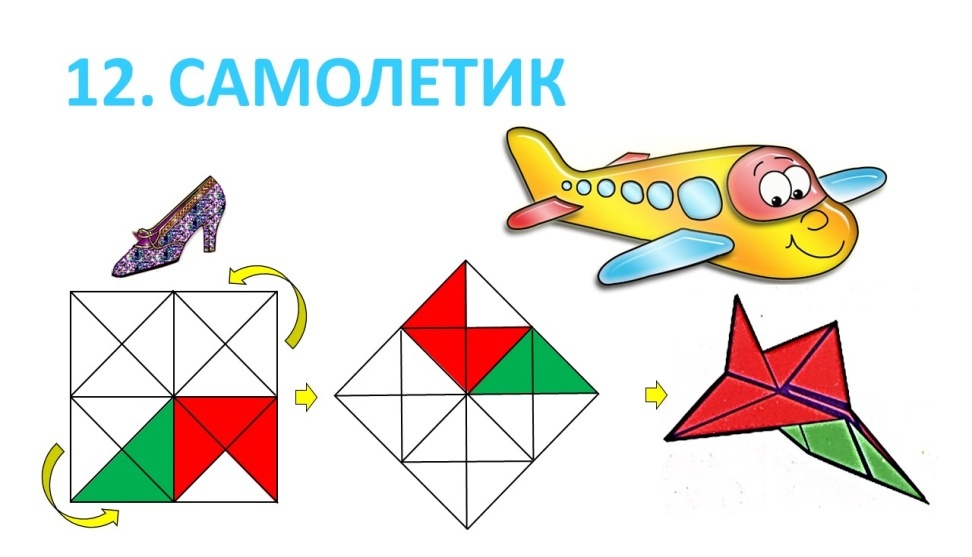 Фея: Молодцы, все справились с заданием. Отправляемся в путь.Пальчиковая гимнастика: «Самолет»
Я построю самолет, (руки на головой)
Шлем надену — и в полет. (показываем «шлем» над головой)
Сквозь волнистые туманы,
Полечу в другие страны,(шевелим пальчиками)
Над морями и лесами,
Над горами и полями,(делаем «брызгающие» движения пальцами)
Облечу весь шар земной.(обхватываем воображаемый шар)
А потом вернусь домой.(взмахивающие движения ладонями)Вот мы и прилетели, но в сказку дверь непросто открывается.- Если б ключик золотой- Был на свете в самом деле- Я б в волшебную страну,-Тем ключом открыл бы двери- Ключик этот не простой, а золотой.- Из какой сказки этот ключик? (ответы детей).Ребята, я предлагаю построить свои золотые ключики. Игра-конструирование «Золотой ключик»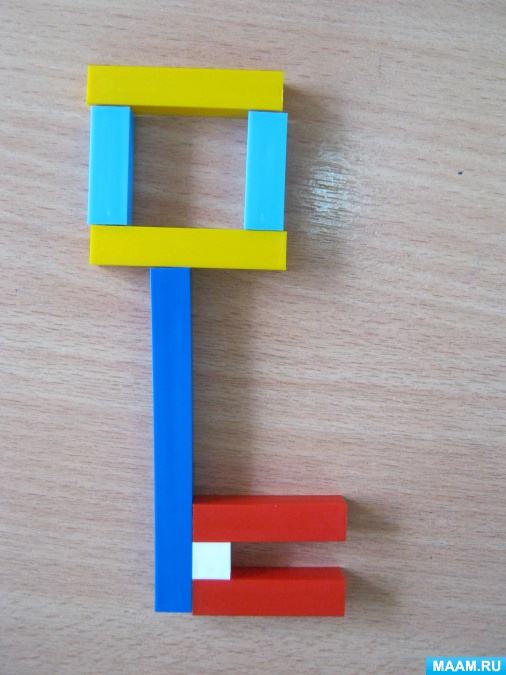 Дети выкладывают золотой ключик по образцу.Фея: Молодцы! Давайте сделаем гимнастику для глазГимнастика для глаз «Лучик»Лучик, лучик озорной,Поиграй-ка ты со мной. (Моргают глазками.)Ну-ка лучик, повернись,На глаза мне покажись. (Делают круговые движения глазами.)Взгляд я влево отведу,Лучик солнца я найду.(Отводят взгляд влево.)Теперь вправо посмотрю,Снова лучик я найду. (Отводят взгляд вправо.)Золотым ключиком мы откроем дверь в сказку. А в какую сказку мы с вами попадем – вы узнаете, когда отгадаете загадку.Свой дом зимою, в холодаОна слепила изо льда.Но дом стоял прекрасно в стужу,Весной же превратился в лужу. (Дети отвечают)Правильно это сказка Заюшкина избушка. Ребята у лисички избушка растаяла и превратилась в лужу. Давайте поможем ей построить новый дом? Игра-конструирование «Дом»Возьмите 4 оранжевые палочки и составьте их так, чтобы получился квадрат.- Чем гордится квадрат? (У квадрата есть 4 угла, 4 одинаковые стороны)- Что мы построили у дома этим квадратом? (Мы построили стены)- Стены готовы.- Что строим дальше? (Теперь строим крышу)- Постройте крышу из трёх синих палочек.- Какой формы получилась крыша у дома? (Крыша получилась треугольной формы)- Как вы поняли, что это треугольник? (Потому что есть 3 угла)- Чего не хватает на крыше? (На крыше нет трубы)- Постройте трубу красного цвета из 1-ой палочки.- Что есть у дома ещё, кроме стен и крыши? (У дома есть окна и двери)- Возьмите 2 розовые и 2 жёлтые палочки и постройте в доме окно.- Какой формы получилось окно? (окно получилось прямоугольное)- Чем прямоугольник отличается от квадрата? (Прямоугольник отличается от квадрата тем, что у него 2 стороны длинные и 2 стороны короткие.А у квадрата все стороны одинаковые)- Теперь поставим дверь, возьмите одну бордовую палочку и поставьте её с правой стороны дома.Спасибо, Вам ребята, что помогли сказочным героям. 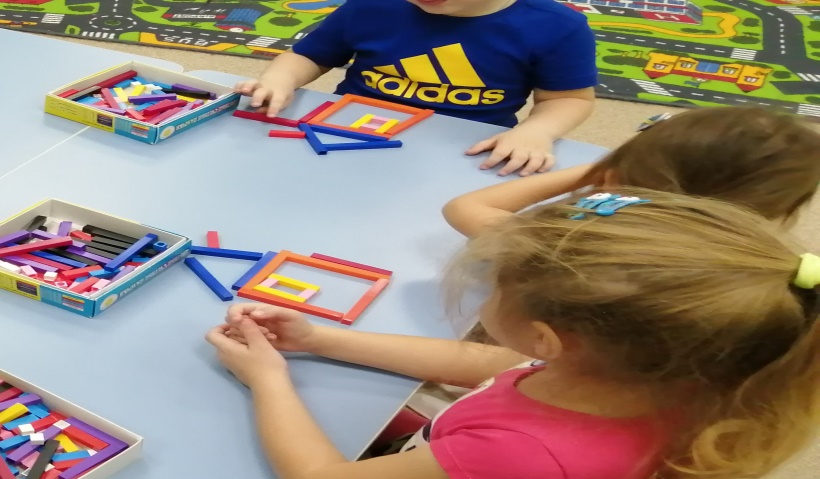 Фея: Сказочная фея благодарит вас  за помощь и прощается с вами.Пришло время расставатьсяИ с героями сказок прощаться.Нам пора возвращаться в детский сад, чтобы быстрее добраться, скажем, волшебные слова. Закройте глаза.Все мы дружные ребята,Мы – ребята дошколята.Из любого положеньяВыход мы всегда найдемФантазировать умеемИ нигде не пропадем. (Дети открывают глаза)Вот мы с вами и вернулись в детский сад.- Что больше всего вам понравилось?- А какое было самое трудное задание? (Ответы детей)Фея: Молодцы! Список использованных источников.- https://www.maam.ru/upload/blogs/detsad-360533-1484917352.jpg
- http://xn--45-vlcq4c.xn--p1ai/88/0B84709B-E0EA-F094-8657-34CEBB4CBAD9/91/475/477/2687/-  https://razvivashka.online/metodiki/palochki-kyuizenera- https://inteltoys.ru/catalog/194/prod689.html